ПЛАНпо устранению недостатков, выявленных в ходе независимой оценки качества условий оказания услуг1 организациями в сфере образованияМуниципальное бюджетное общеобразовательное учреждение
 «Центр образования села Инчоун                                                                    на 2022 год                                                                    ПЛАНпо устранению недостатков, выявленных в ходе независимой оценки качества условий оказания услуг организациями в сфере образования_________Муниципальное бюджетное общеобразовательное учреждение
 «Центр образования села Инчоун_____на 2022 год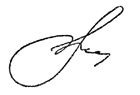 